Rental AgreementFor Georgian Bay Hunters and Anglers Incorporated Club Facilities3175 Ogden’s Beach Road, Midland OntarioGBHA Inc. Hall Rental Fee ScheduleFee Guide:  HST (#85185 2814 RT0001) is applicable to all fees. Angler’s Cove Hall only:  $450.00 Per Day + HST    Hunter’s Lodge Hall only:  $250.00 Per Day +HSTKitchen: additional $100.00 Per Day +HST, including the use of equipment, dishes, cutlery etc.  Bartending: Bartenders are paid directly at the time of the event, by the renter, separately by rental fee. Bartending Guidelines:75 people or less; ONE Bartender @ $18.00 per hour  75 to 150 people; TWO Bartenders required @ a total of $36.00 per hour  151 to 225 people; THREE Bartenders required @ a total of $54.00 per hourBartenders are paid directly at the time of the event, separately by the renter. HST is applicable to all Bartender fees.All GBHA Bartenders are Smart Serve Certified.Additional Fees:  Should entry to the building be necessary the day prior to the rental for set up of the event, there will be an additional $50.00 charge.  If entry to the building is required the day following the event and additional $50.00 will apply.Automated External Defibrillator (AED) and AED supplies are located in upper main hall in a marked box. The renter is responsible for all damages or loss of AED unit and equipment. GBHA Inc is not responsible in the result of usage of the AED unit. (Estimated @ $3,000.00)Snow Removal, if required for your event, Georgian Bay Hunters and Anglers Inc. will arrange for the service and pass along only the charge from our contractor. This charge will be up to $200.00 (plus HST).     Damage Deposit: $300.00 Cash\Certified Cheque payable at time of signing contract. Cancellation Fee: $100.00                                                                                                                       Page 1 of 5Rules, Regulations and Requirements GoverningThe use of GBHA Premises and Facilities General ConditionsHall Rentals shall be paid one week in advance of the event.The Renter must provide proof of Party, Alcohol and any required Liability insurance one week prior to their event.  This includes proof that all Contractors have added Georgian Bay Hunters and Anglers Inc. to their Liability Insurance for a minimum of Two Million Dollars.Bookings and rental deposit shall be completed only on the Rental Agreement form and a damage deposit paid at the time of booking.  Once the booking has been approved by the GBHA Inc. Rental Chairperson and the Georgian Bay Hunters and Anglers Board, you will receive a copy of the agreement confirming your deposit and any additional information that has been discussed.Georgian Bay Hunters and Anglers are not responsible for any damage to or theft of the property of Renters Guests, Helpers or Contractors using their property or facilities.  Georgian Bay Hunters and Anglers Inc. are not responsible for any injury incurred by Renters Guests, Helpers or Contractors during the use of its property or facilities.Georgian Bay Hunters and Anglers Inc. Bartender(s) must be used when alcohol is to be served.  All GBHA Bartenders have Smart Serve Certification and are to be paid separately by the renter.  The Renter shall ensure that activities are confined strictly to those areas specified in Rental Agreement.The premises and facilities of GBHA Inc. are used for purpose specified on the face of this agreement.  No substitutions will be allowed.There will be no smoking in GBHA Inc. buildings.  Tobacco/Vaping products and Cannabis are not allowed within 3 meters of any entrance or exit, designated smoking area must be used.Rental of the GBHA Facility include the inside use of table and chairs that are located at the facility.Tables and chairs shall not be used for outdoor purposes.GBHA does provide Internet services.The Renter is responsible for:Any loss or damage to the Premises by themselves, their guests, contractors, or non-paid help should they exceed the damage deposit. For any set up requirements and removal of same after the event.  To ensure that any contractors have appropriate certification to perform their services and proof of insurance for any work performed.  Contractors must also have Workers     Page 2 of 5Compensation Insurance if appropriate.  Georgian Bay Hunters and Anglers Inc. must be added to all Contractors Liability Insurance at a minimum of two million dollars.  The conduct of their staff, contractors and guests on the GBHA premises prior, during and following event times.Daily removal of trash to on site disposal bin. No wood, metal or hazardous materials are to be placed in the disposal bin.  Any violations will result in the renter being charged for the pickup and return of the bin.  Presently $125.00All premises and facilities are left in the same conditions as received.  Cleaning services are not provided during the event unless specifically negotiated prior to the event.  Should cleaning be required after the event, GBHA Inc. will perform cleaning as necessary and deducted from the Damage Deposit.                                                                                                                                           No Equipment or scenery and decorations shall block exits or be placed in such a way as to be hazardous to the public. All EXITS in GBHA Facilities to be kept free and accessible at all times.Only masking tape or non-abrasive, non-marking products may be used to adhere decorations, and no nails, screws or staples are to be put into walls, ceilings or trim. There will be no changes to the buildings including holes drilled etc.  No flammable materials are allowed in building.All Kitchen items (dishes, cutlery, pots and pans etc.) must be cleaned after usage. As per our waiver with the Tay Fire Department, there will not be any foods cooked that cause grease laden vapours.                                                                                                                                                             Page 3 of 5Rental AgreementFor Georgian Bay Hunters and Anglers Incorporated Club Facilities3175 Ogden’s Beach Road, Midland OntarioRental Agreement between: Georgian Bay Hunters and Anglers Inc., and:Renter Name:  ________________________________________________________________________Mailing Address: ______________________________________________________________________Contact Name:  _______________________________________________________________________Contact Phone 1: _______________Phone 2: ______________Email: _____________________________2nd Contact Name: _____________________________________________________________________2nd Contact Phone 1: __________________ Phone 2: ________________ Email: ____________________Event Start Date: ________________________Start Time _______________________AM / PM(Please note that event start, and end dates must include set up and clean up time requirements)Event End Date: _________________________End Time ________________________AM / PMPurpose of Event: ________________________ Number of persons attending ______________Note:  Occupancy for Angler’s Cove Hall is maximum 249 Persons.  The Hunter’s Lodge Hall is limited to maximum 55 Persons.Rental Charge: $____________+HST   Includes:  Upper Hall ___ Kitchen ___ Lower Hall ___Event Deposit: $100.00 +HST Cash/Certified Cheque payable at time of signing contract to hold booking.Damage Deposit: $300.00 Cash\Certified Cheque payable at time of signing contractCancellation Fee: $100.00 (the deposit) Should the hall rental be cancelled within to 31 days of rental date, plus snow removal fee if applicable. Please note; that the Damage Deposit is fully refundable if premises are left in same condition as prior to event. The Renter is responsible for all costs of any loss or breakage.    Page 4 of 5“Georgian Bay Hunters and Anglers Incorporated reserve the right to refuse or to cancel any rental agreement if the users show careless, deliberate or persistent disregard for the premises or for the regulations.  This agreement may be cancelled without notice if the application is refused. “I/We have read all rules and regulations on of this form pertaining to the use of Georgian Bay Hunters and Anglers Inc. Facilities.  We agree to exercise the utmost care in the use of the premises and the property and to compensate GBHA Inc. for any damage arising from our occupancy or use of any portion of the building or premises.Renters Signature      ___________________________________________ Date: _______________________Renters Signature      ___________________________________________ Date: _______________________GBHA Building Chair: ___________________________________________ Date: _______________________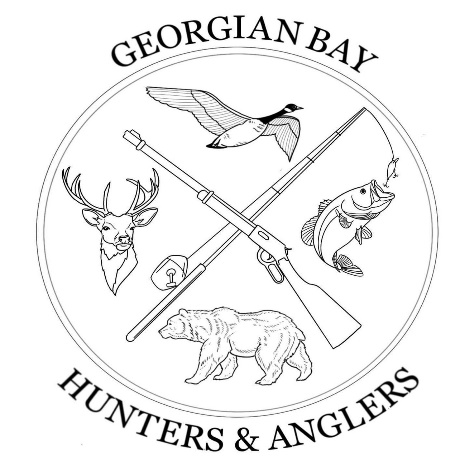 I GIVE MY PLEDGE AS A CANADIAN TO SAVE AND FAITHFULLY DEFEND FROM WASTE, THE NATURAL, RESOURCES OF MY COUNTRY, ITS SOILS AND MINERALS, ITS AIR, WATERS, FORESTS AND WILDLIFE.MIDLAND --- ONTARIORevised October 10, 2023                                                                                                                                        Page 5 of 5